Όνομα:………………………………. Ημερομηνία:……………………..ΘΡΑΚΗ: Γεωφυσική ΕξέτασηΒήμα 1ο: Ανοίγω τον Σχολικό Άτλαντα στη σελ.  Βήμα 2ο: Ψάχνω στο χάρτη να βρω τα μεγαλύτερα Βουνά (καφέ χρώμα), ποτάμια (μπλε καμπύλες γραμμές) και πεδιάδες (πράσινο). Στη συνέχεια συμπληρώνω τα παρακάτω κενά:Η Θράκη καταλαμβάνει το Β.Α τμήμα της Ελλάδας.Βόρεια συνορεύει με το κράτος της Β……………………...Νότια βρέχεται από το Θ………………………. πέλαγος.Ανατολικά συνορεύει με το κράτος της Τ…………………...Δυτικά συνορεύει με το γεωγραφικό διαμέρισμα της Μ…………………………….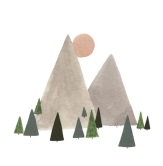 Τα Βουνά της ΘράκηςΗ οροσειρά της Ρ…………………………..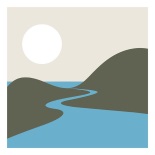 Τα Ποτάμια της ΘράκηςΠοτάμια: Έ……………………, Ν…………………………..Οι Πεδιάδες της Θράκης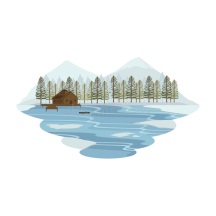 Πεδιάδες: Ξ……………………, Κ………………………….., Έ………………………...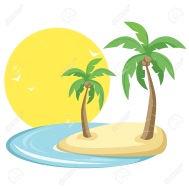 Τα Νησιά της ΘράκηςΣτο γεωγραφικό διαμέρισμα της θράκης υπάγεται ένα νησί:η Σ……………………………..